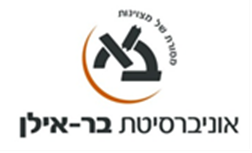 תאריך עדכון:14.5.19    הלכה ומודרנה – הלכה ורפואה10-821-01שם המרצה: ד"ר חיים בורגנסקיסוג הקורס: סמינריוןשנת לימודים:    תש"פ                  סמסטר:     שנתי                      היקף שעות:  2 ש"שא. מטרות הקורס ותוצרי למידה (מטרות על / מטרות ספציפיות):מטרת הקורס – בקורס זה נעסוק במפגש בין ההלכה לבין הרפואה המודרנית. המדע מציג לעיני העולם אפשרויות רפואיות שלא יכלו לעלות על דעתם של חכמי הדורות הקודמים. כיצד מתייחסת ההלכה לחידושים אלה? האם היא מאפשרת אותם? האם היא מציגה קו אחיד או שניתן להבחין בגישות שונות בין חכמי ההלכה?תוצרי למידה – להכיר את המתח שבין ההלכה לבין המדע.להכיר עמדות הלכתיות בסוגיות עקרוניות כמו נטורליזם, נאמנות הרופאים, שימוש במקורות אגדתיים וכדומה.לנתח תשובות הלכתיות תוך הבחנה בין עיקר התשובה לבין גורמים נוספים המצויים בה.לאפיין פוסקים שונים על סמך קריאה וניתוח של תשובותיהם. לכתוב עבודה סמינריונית על נושא מתחום הקורס תוך שימוש בכל מרכיבי הידע המנויים כאן.ב. תוכן הקורס:רציונל, נושאים: בהתאם לאמור לעיל במטרת הקורס, נעסוק בקבוצות של נושאים: בהפריות מלאכותיות מסוגים שונים, בהפלות מלאכותיות, בהשתלות איברים ובחקיקה החדשה ביחס לנוטה למות ולקביעת רגע המוות, חקיקה שנתנסחה מתוך שיח בין אנשי הלכה למחוקקים.מהלך השיעורים: בשיעורים נעסוק בעיקר בתשובות שנכתבו בדורות האחרונים; ננתח את התשובות תוך שימת דגש על מקורותיהן ודרכי הניסוח שלהן. נלמד למצות מן התשובות הגלויות את עולמו הנסתר לעיתים של הפוסק, כמו תפיסות העולם שלו, גישתו למקורות הלכתיים ועוד. נלמד כיצד לכתוב ולערוך עבודה סמינריונית.תכנית הוראה מפורטת לכל השיעורים: ג. דרישות קדם: בהתאם לדרישות המחלקה.ד. חובות / דרישות / מטלות:נוכחות והשתתפות בשיעורים בהתאם לחובה הכללית באוניברסיטה.לקראת ההרצאות יועבר חומר לסטודנטים, אותו עליהם להכין לפני ההרצאה.כתיבת עבודה סמינריונית.ה. מרכיבי הציון הסופי:עבודה  – 100% ו. ביבליוגרפיה:חומר חובה לקריאה – מצויין לעיל.חומר לקריאה מומלצת – קריאת העשרה.1. אברהם-סופר, אברהם, נשמת אברהם, כרכים א-ה, ירושלים, תשנ"ג – תשנ"ז2. גורן, שלמה, תורת הרפואה, ירושלים, תשס"א, עמ' 49-84; 173-191.3. הלפרין, מרדכי, רפואה, מציאות והלכה, ירושלים, 20114. הנ"ל (עורך), החולה הסופני הנוטה למות: אסופת מאמרים. ירושלים, תשס"ג.5. רזיאל יונתן (עורך), שבוט גנטי – מבט תורני, מעלה אדומים, תשס"ד.ז. שם הקורס באנגלית:Halacha and Medical Ethicsמס' השיעורנושא השיעורקריאה נדרשת הערות1מבוא לקורס – מעט על התפתחות ההלכה ועל חקר ההלכה בת זמננו.בנוסף למאמרים המצויינים  לאורך הקורס תימסרנה לסטודנטים תשובות הלכתיות אותן ננתח בהרצאות2-3המתח בין ההלכה והמדע – מודלים של פתרון.וסטרייך, אלימלך, "רפואה ומדעי הטבע בפסיקת בתי הדין הרבניים", משפטים כו 3 (תשנ"ו), עמ' 425-492.בנוסף למאמרים המצויינים  לאורך הקורס תימסרנה לסטודנטים תשובות הלכתיות אותן ננתח בהרצאות3קבלה, נטורליזם וא-נטורליזם.בנוסף למאמרים המצויינים  לאורך הקורס תימסרנה לסטודנטים תשובות הלכתיות אותן ננתח בהרצאות4-5הזרעה מלאכותית – בין גרעין ההלכה לבין סוגיות נלוות.שטיינברג אברהם, אנציקלופדיה הלכתית רפואית, ירושלים, תשמ"ח, ערך "הזרעה מלאכותית", כרך א, עמ' 148-161.בנוסף למאמרים המצויינים  לאורך הקורס תימסרנה לסטודנטים תשובות הלכתיות אותן ננתח בהרצאות6-7הזרעה מזרע של גוי – בין גרעין ההלכה לסוגיות נלוותזהר, נעם, "עד כמה "קנויה" אשה לבעלה? על הדיון ההלכתי בהזרעה מלאכותית", שדמות קי (תשמ"ט), עמ' 91-99בנוסף למאמרים המצויינים  לאורך הקורס תימסרנה לסטודנטים תשובות הלכתיות אותן ננתח בהרצאות8הפריה חוץ גופיתשרמן, אברהם, "הפריה חוץ גופית אצל זוג פרוד", תחומין כב (תשס"ב), 392-403בנוסף למאמרים המצויינים  לאורך הקורס תימסרנה לסטודנטים תשובות הלכתיות אותן ננתח בהרצאות9-10בעלות על ביציות מופרותהרש11-12-13הפלות מלאכותיות – מחז"ל ועד ימינו.שטיינברג אברהם, אנציקלופדיה הלכתית רפואית, ירושלים, תשמ"ח, ערך "הפלה" , כרך ב, עמ' 47-115.14-15תרומת איברים מחי, בין הגדרות ישנות לחדשות. שטיינברג אברהם, אנציקלופדיה הלכתית רפואית, ירושלים, תשמ"ח, ערך "השתלת איברים", כרך ב, עמ' 191-243.16-17תרומת איברים ממת. שאלות היסוד שטיינברג אברהם, אנציקלופדיה הלכתית רפואית, ירושלים, תשמ"ח, ערך "השתלת איברים", כרך ב, עמ' 191-243.18תרומת איברים ממת- קבלה, נטורליזם והלכה. 19קביעת רגע המוות – המקורות הבסיסיים20השתלות לב – העמדות האוסרות21השתלות לב – הפולמוס על עמדתו של הרב פיינשטייןהלפרין, מרדכי (עורך), ספר אסיא, כרך שביעי, ירושלים, תשנ"ד, עמ' 137-148.22עמדת הרבנות הראשית ו"חוק שנלר"הלפרין, מרדכי (עורך), ספר אסיא, כרך שישי, ירושלים, תשמ"ט, עמ' 27-40.23-24התאבדות בשל יסורים ו"חוק מוות במרשם רופא".קולא, עמית, "חוק מוות במרשם רופא" על פי ההלכה", תחומין, לו (תשע"ו), 113-126.25-26טיפול בנוטה למות, מגרגר המלח להנשמה המלאכותית27הארכת חיי הסובל28סיכום